Grammar: past simple vs past perfectA:Practise the past participle (Für G geeignet)This highway is awesome ! I‘ve______________________ (never see) so many amazing sights in my whole life – kangaroos, beautiful beaches, caves, rock formations and limestone cliffs – all under a perfect blue sky. The sea has______________________ (creat) some really wild scenery and our guide knows everything about the history, geography, nature and culture of this area. There are twelve of us, all different nationalities and speaking lots of different languages, but we‘ve______________________ (make) friends already. I‘ve______________________ (be) impressed by the tour company so far. One the day of departure I had______________________ (forget) to set my alarm and overlept, so I called them up to explain what had ______________________ (happen) and ask if they could leave a bit later. They were really relaxed about it and promised to wait for me. Unfortunately we were held up by traffic in Melbourne and we had a flat tyre too, but now we‘ve ______________________ (make up) the time and are overtaking some trucks! There’s still a lot to visit but this is aready one of my best trips in Australia, just as the brochure promised. In fact, this is one of the best trips I‘ve ______________________ (ever do)Solution:I have never seen so many amazing sightsThe sea has created some really wild scenery… but we have made friends alreadyI have been impressed by the tour company… I had forgotten to set my alarm and overslept… what had happened and ask if they could leave a bit later… but now we have made up the time and are overtaking some trucks… this is one of the best trips I have ever done. B: Have you ever…..? (für G geeignet)Example: …sleep in a tentQuestion :				Answer : Have you ever slept in a tent ?		Yes, I have.					No, I have never slept in a tent. Have you ever…. ?C: How often have you done these things? (für G geeignet)Example: … Sydney.	I have never been to Sydney/ I have gone to Sydney once… fly in a plane		_____________________________________________________________… travel abroard	_____________________________________________________________… sleep in a backpacker	_____________________________________________________________… see the sea		_____________________________________________________________… eat strange food	_____________________________________________________________D: Past simple or present perfect? Put the verbs into the correct tenseSource : www.ego4u.comMother:	I want to prepare dinner. (you / wash) ______________________ the dishes yet? Daughter:	I (wash) ______________________ the dishes yesterday, but I (have / not) 		______________________ the time yet to do it today.Mother: 	(you / do / already) ______________________ your homework?Daughter: 	No, I (come / just) ______________________ home from school.Mother: 	You (come) ______________________ home from school two hours ago!Daughter: 	Well, but my friend Lucy (call) ______________________ when I (arrive) ______________________ and I (finish / just) ______________________ the phone call.Mother: 	(you / see / not) ______________________ Lucy at school in the morning?Daughter: 	Yes, but we (have / not) ______________________ time to talk then.E: Fill the gaps with the correct tense. (Simple Past oder Past Perfect). (Höchstens für E, past perfect ist nicht in dieser Unit drin)Bob (wake) ………………………………..  up early in the morning.He (feel) ………………………………..  very tired because he (sleep / not) ………………………………..   very well the night before.A strange noise in the garden (keep) ………………………………..  him awake.Now it (be) ………………………………..  six o'clock and Bob (get) ………………………………..   up and (go) ………………………………..  to the bathroom where he (have) ………………………………..  a cold shower to wake up.Then he (make) ………………………………..  himself a nice cup of coffee.When Bob (look) ………………………………..  out of the kitchen window, he (believe / not)) ………………………………..   his eyes.There (be) ………………………………..  a bear in his garden!He (search) ………………………………..  Bob's garden for food last night.Bob (knock) ………………………………..   at the window.The bear (hear) ………………………………..  that and (run) ………………………………..  away.But what a mess the bear (make) ………………………………..  in the garden!Solution: Bob woke up early in the morning.He felt very tired because he had not slept very well the night before.A strange noise in the garden had kept him awake.Now it was six o'clock and Bob got up and went to the bathroom where he had a cold shower to wake up.Then he made himself a nice cup of coffee.When Bob looked out of the kitchen window, he did not believe his eyes.There was a bear in his garden!He had searched Bob's garden for food last night.Bob knocked at the window.The bear heard that and ran away.But what a mess the bear had made in the garden!F : Fill the gaps with the correct tense. Use Simple Past or Past Perfec) . (Höchstens für E, past perfect ist nicht in dieser Unit drin)In the 17th century, there (be) ………………………………..   lots of religious tensions in England.King James I (not / allow) ………………………………..   freedom of religion in England as he (have) ………………………………..   problems with certain religious groups in the past.That's why during his reign some people (leave) ………………………………..   the country.In September 1620 for example, members of the English Separatist Church (go) ………………………………..  aboard the Mayflower to emigrate to America.Before their journey to America, they (live / already) ………………………………..  in Holland for a while.Now on the Mayflower, storms (make) ………………………………..  the journey to America difficult.The Pilgrims only (reach) ………………………………..   America after they (sail) ………………………………..   the Atlantic for 66 days.Because of the delay, the Pilgrims (not / build) ………………………………..   enough houses and they (not / collect) ………………………………..   enough food when winter (begin) .By spring, half of the 100 Pilgrims (die) ………………………………..   of hunger and cold.But then, in March 1621, the Pilgrims (meet) ………………………………..  the friendly Wampanoag.One member of the Wampanoag, Squanto, even (know) ………………………………..   English because several years before he (spend)    ………………………………..  some time in Europe.The Wampanoag (show) ………………………………..   the Pilgrims how to hunt and fish.They also (give) ………………………………..   the Pilgrims seeds to grow corn and beans.After the Pilgrims (harvest) ………………………………..   the food in autumn, they (celebrate) ………………………………..   their good harvest with the Wampanoag. This event is known today as the first Thanksgiving.Solution: In the 17th century, there were lots of religious tensions in England.King James I did not allow freedom of religion in England as he had had problems with certain religious groups in the past.That's why during his reign some people left the country.In September 1620 for example, members of the English Separatist Church went aboard the Mayflower to emigrate to America.Before their journey to America, they had already lived in Holland for a while.Now on the Mayflower, storms made the journey to America difficult.The Pilgrims only reached America after they had sailed the Atlantic for 66 days.Because of the delay, the Pilgrims had not built enough houses and they had not collected enough food when winter began.By spring, half of the 100 Pilgrims had died of hunger and cold.But then, in March 1621, the Pilgrims met the friendly Wampanoag.One member of the Wampanoag, Squanto, even knew English because several years before he had spent some time in Europe.The Wampanoag showed the Pilgrims how to hunt and fish.They also gave the Pilgrims seeds to grow corn and beans.After the Pilgrims had harvested the food in autumn, they celebrated their good harvest with the Wampanoag. This event is known today as the first Thanksgiving.G: Go on with the stories. Explain what had happened. . (Höchstens für E, past perfect ist nicht in dieser Unit drin)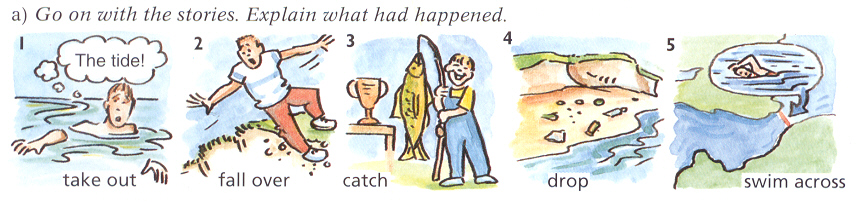 A fishing boat rescued a swimmer. The tide ________________ him _____________ to sea.A dog found a man with a broken leg. The man had ________________________.Little Sam Smith won the fishing competition. He _______________________________________________________.______________________________________________________________________________________________________________________.______________________________________________________________________________________________________________________.Solution: Go on with the stories. Explain what had happened. 
A fishing boat rescued a swimmer. The tide had taken him out to sea.A dog found a man with a broken leg. The man had fallen over. Little Sam Smith won the fishing competition. He had caught the biggest fish. Korrekter Satz im Past Simple und im Past Perfect.dito… eat kangaroo meat ?	… eat kangaroo meat ?	Question :Answer : … swim in the australian sea  ?	… swim in the australian sea  ?	Question :Answer : … buy a guidebook ?	… buy a guidebook ?	Question :Answer : … fly more than 4 hours  ?	… fly more than 4 hours  ?	Question :Answer : … meet other travellers on holiday  ?	… meet other travellers on holiday  ?	Question :Answer : … see a shark  ?	… see a shark  ?	Question :Answer : … sit on the ayers rock in Australia  ?	… sit on the ayers rock in Australia  ?	Question :Answer : … think about travelling to Australia  ?	… think about travelling to Australia  ?	Question :Answer : 